15 majaTemat: „Oryginalne obrazy malarza oryginała”  Bożena Fabiani ,Moje gawędy o sztuce (fragmenty).Napisz czym się różni portret od autoportretu. Narysuj oś czasu. Zaznacz na niej wiek, w którym tworzył artysta – Giuseppe Arcimboldo . Wymień fakty z jego życia, o których wspomina autorka tekstu.Zapisz wyrazy bliskoznaczne i antonimy do słowa oryginalny, pracuj ze słownikami synonimów i antonimów.Wskaż w opisie obrazu Jesień słowa, które dzięki swojej formie wyolbrzymiają pewne cechy. Zestaw je z formami neutralnymi i wyjaśniają ich funkcję. Przeczytaj informację z ramki Zapamiętaj!, zapisz notatkę na temat zgrubień, np.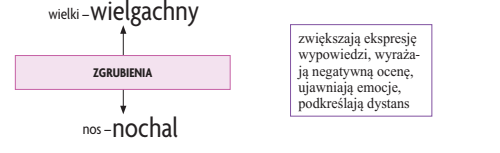 Podobizna chlebodawcy
podręcznik, s. 207, pol. 6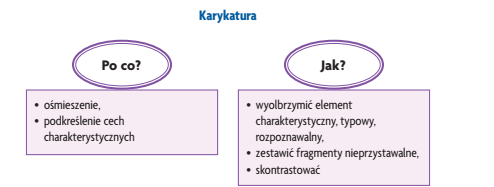 
Cechy przerysowane na portrecie:
• tęga budowa ciała;
• wydatny nos;
• niezdrowy rumieniec na policzkach;• obwisła skóra pod oczami;
• kłująca, niegolona broda;
• włosy w nieładzie;
• podwójny podbródekCIEKAWOSTKANiektóre dzieła Arcimbolda można oglądać na dwa sposoby (tzw. Obrazy odwracalne),  obraz pt. Ortolano (ok. 1590 r.) Martwa natura z miską warzyw, Alegoryczny portret ogrodnika.Znaczenie motta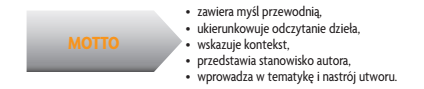 podręcznik, s. 207, pol. 7., Zapamiętaj!– motto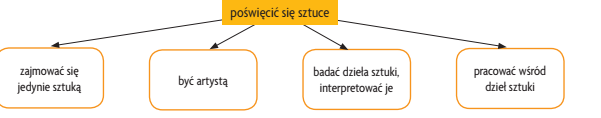 